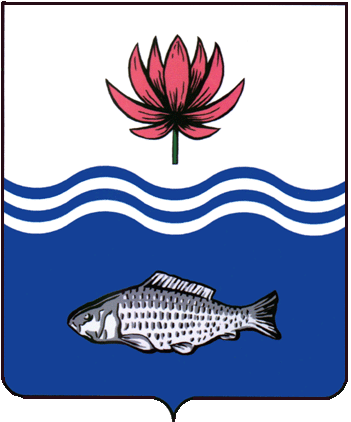 АДМИНИСТРАЦИЯ МО "ВОЛОДАРСКИЙ РАЙОН"АСТРАХАНСКОЙ ОБЛАСТИПОСТАНОВЛЕНИЕО предоставлении Екшембееву А.С.в аренду земельного участкадля животноводства (сенокошение)Рассмотрев обращение Екшембеева Асета Хальбековича, в соответствии со ст. 22, пп. 19 п. 2 ст. 39.6. Земельного кодекса РФ, администрация МО «Володарский район»ПОСТАНОВЛЯЕТ:1.	Предоставить Екшембееву Асету Хальбековичу, 29.03.1990 г.р. (паспорт 12 10 337278 выдан ОУФМС России по Астраханской области в Камызякском районе, 05.08.2010 г., адрес регистрации: Астраханская область, Володарский район, пос. Камардан, пер. Восточный, д.10) земельный участок в аренду сроком на 3 (три) года, с кадастровым номером 30:02:020901:118, общей площадью 100000 кв.м. из категории «земли сельскохозяйственного назначения», примерно в 2,5 км юго-восточнее п. Камардан Володарского района Астраханской области, для животноводства (сенокошение).2.	Екшембееву Асету Хальбековичу:2.1.	Заключить договор аренды земельного участка с администрацией МО «Володарский район».2.2.	Зарегистрировать договор аренды земельного участка в Володарском отделе Управления Федеральной службы государственной регистрации, кадастра и картографии по Астраханской области в течение 30 дней со дня подписания договора аренды.2.3.	Ежеквартально вносить причитающийся размер арендной платы в установленные договором сроки.2.4.	При перемене места регистрации сообщить в отдел земельных и имущественных отношений, жилищной политики администрации МО «Володарский район».3.	Отделу земельных и имущественных отношений, жилищной политики администрации МО «Володарский район» (Мажитов) внести соответствующие изменения в учетную и справочную документацию.4.	Контроль за исполнением настоящего постановления оставляю за собой.И.о. заместителя главыпо оперативной работе				                           Р.Т. Мухамбетов           от 18.01.2022 г.N  68